Hermitage R-IV Schools      Fax 417-745-6475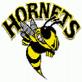                       Krissy Friedman		                                                                 Ed Vest                                                           Principal                                                                                  Superintendent                                                          417-745-6417                                                                                417-745-6418                                       September 30, 2014Dear Parents/Guardians and Students:Students who have strong reading, verbal reasoning, math, and writing skills are STRONGLY ENCOURAGED to take the PSAT (Preliminary SAT/National Merit Scholarship Qualifying Test). The PSAT is a two-hour test given once a year in October. Many students take the PSAT, not only as preparation for the SAT and widely used as a major criterion for college admissions, but also to qualify for the National Merit Scholarship Competition.The cost of the exam is $14.  The test will be given at HHS during the first two hours of the day on Wednesday, October 15 in the high school library.  Visit the PSAT/NMSQT website at www.collegeboard.com for sample test questions, what test scores really mean, and college planning information.  Students must sign up with Mrs. Shockley and pay the $14 fee ASAP. Students may pay cash or bring a check made out to Hermitage High School.  We will be limited to the first 10 students to sign up and pay to take the test. There are a few vouchers for those students who are on free and reduced lunch to take the PSAT free of charge. These vouchers will be first come, first serve. Please visit Mrs. Shockley for more information. Please sign up ASAP with Mrs. Shockley. If you have any questions, feel free to call 417-745-6417.Sincerely,Alana Shockley Hermitage School Counselor